PERFILANDO MI FUTUROENTREVISTA LABORAL TELEFONICA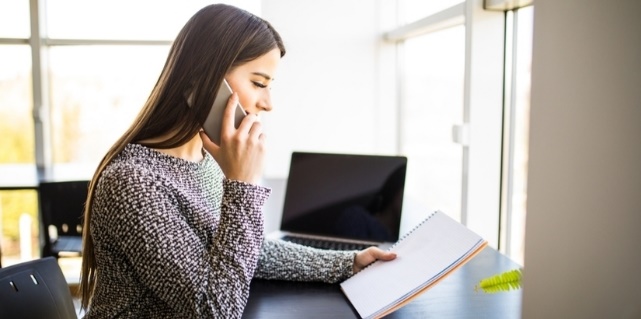 En la actualidad es común que algunas empresas en sus procesos de selección realicen las entrevistas de manera telefónica, tips para poner en práctica en el momento de postularse a una vacante. Responder la llamada, de manera profesional saluda e identifícate, Ejemplo “hola buen día, hablas con Maria Fernanda” debes mantener el tono profesional durante toda la llamada. Ubícate en un lugar tranquilo y sin ruidos. Información a la mano, curriculum, apuntes sobre tus habilidades, competencias y logros, información referente al puesto de trabajo y a la compañía (previamente investiga en el sitio web de la empresa, en sus redes sociales, etc…) son datos que podrás usar en el momento que te pregunten. Actitud, transmite optimismo, seguridad y motivación, le permitirá al entrevistador tener una imagen emocional de ti.Lenguaje corporal, así no seas observado (a) ponte ropa presentable con la que te sientas bien, mantén una correcta postura. sentarse derecho ayudará a una mejor proyección de la voz, sonreír transmite energía y gesticular refuerza la pronunciación y entonación.Cuida el ritmo del habla, estresados o nerviosos, tendemos hablar muy rápido, haz una pausa y toma un respiro profundo, ayudara a gestionar la emoción y regular patrones de habla. Te sentirás más cómodo (a).Modales, evita comer, masticar chicle o hacer otra actividad diferente que te distraiga. se considera un gesto grosero y de desinterés.No interrumpir, el entrevistador es quien guía la conversación. Escúchalo con atención y responde las preguntas, para evitar interrumpir deja que termine la frase y haz una pausa por un segundo antes de comenzar a responder.Dudas, Si surgen dudas durante la entrevista, apúntatelas en un papel para preguntar al final.Al finalizar, deja que el entrevistador cierre la entrevista, despídete, agradece por su tiempo y exprésale tu interés por continuar en la siguiente fase del proceso. 